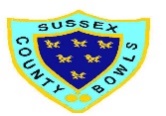 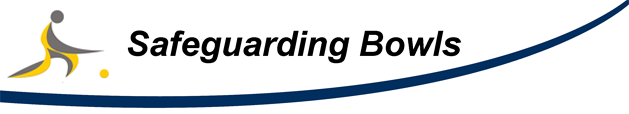 Sussex County Bowls - Code of Conduct for ChildrenYou should:respect advice that you receive.treat others as you would wish to be treated yourself.respect all players regardless of their age, gender, ethnic background, disability, religious beliefs, sexual orientation, social background or physical characteristics.report anything which worries you.look out for yourself and for the welfare of others.speak out if you consider that you or others have been poorly treated.arrive on time and come ready to play.tell someone in authority if you are leaving a venue or competition.accept that these guidelines are in place for the well-being of all concerned.treat members and coaches with respect.observe instructions or restrictions required by appropriate members of staff.Do Not:take part in any irresponsible, abusive, inappropriate or illegal behaviour.consume alcohol or illegal or performance-enhancing drugs or stimulants.Smoke.use foul language.act disrespectfully to others in the public domain.Use social media inappropriately so as to offend or upset individuals.Print Name: ………………………………………………Signed:                                                                                             Date: